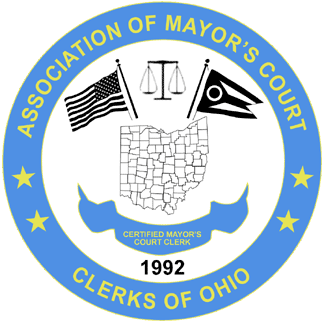 ASSOCIATION OF MAYOR’S COURT CLERKS OF OHIO(A.M.C.C.O.)www.ohiomayorscourtclerks.orgBUSINESS MEETING – FALL CONFERENCE – SALT FORK LODGE & CONFERENCE CENTER - SEPTEMBER 22, 2022President Sonja Morrow welcomed everyone in attendance and called the meeting to order at 8:36 a.m.Sonja introduced the Executive Board:  Sonja Morrow, President; Rebecca Rosenbalm, Secretary; Ja’net Crawford, Treasurer; Julie Stelzer, NW rep.; Kristy Thome, SW rep.; Pam Parrill, SE rep.; Kathi Kidd-Varga, NE rep., Amanda Parker, Past President.Absent: Karen Goaziou, Vice President; Molly Schwartz, CE rep.Sonja reminded everyone to sign in with their area reps. Joy Bedard filled in for Molly Schwartz.Sonja introduced the Education Committee:Kathi Kidd-Varga – Macedonia, Sonja Morrow – North Ridgeville, Joy Bedard – Grove City, Ja’net Crawford – Montgomery, Sarah Osborn – Piketon, Amanda Fruth – Crestline, Craig Stevens – Upper ArlingtonAbsent: Angie Zidanic – Independence, Karen Goaziou – Put in BaySecretary Becky Rosenbalm presented the business meeting minutes from spring 2022 conference dated April 28, 2022. The minutes were projected on the screen for members because when copies were made for registered clerks it was discovered that only the front page of the minutes copied, not front and back, so the back half was missing. There were no corrections to the minutes. A motion to approve the minutes was requested by Kristy Thome with a second by Jessica Eastham.Treasurer Ja’net Crawford presented the Treasurer’s Report. The report showed an ending balance of $62731.15. The Treasurer’s Report was also projected on the screen for everyone to view. There were no corrections to the report. A motion to approve the Treasurer’s Report was requested by Pam Parrill with a second by Craig Stevens. Sonja informed everyone in attendance that the Association would like to recognize the following retired clerks and add them to the life member listing. Linda Lutts – Sharonville, Robin Kemp – Amberley Village, and Kathy Kaluger – St. Clairsville.  A motion to approve the listed clerks as life members was requested by Joy Bedard with a second by Jessica Eastham. NEW BUSINESS:Save the dates for the upcoming Spring Conference to be held on April 27 and 28, 2023 at the Embassy Suites, Columbus Airport. Room rates will be $136/night.  Sonja presented Amanda Parker a plaque for her years of service as President of the Association during 2020 and 2021.  Congratulations Amanda !New clerks in attendance were introduced:Nikolas Johnson – Worthington, Marcie Voltz – Richfield, Hannah Cronacher – South Point, Dakota Pennington – South Point, Karen Woodward – South Lebanon, Deana Gilmore – Buckeye Lake, Stephanie Henson – Chesapeake, Kamelah Ganaway – Highland Hills, Audrey Leasure – Byesville, Michelle Henke – South Amherst, Rachel Cox – Pataskala, Vicki Coe – Kirkersville, Molly Pennington – Fairfax. Welcome everyone!Ja’net Crawford mentioned there were many registered clerks that had issues receiving the presentations for the conference. Some emails had been blocked because it was flagged as spam and some files were too big to be received. The Association created a Dropbox account so files will be uploaded and registered clerks will receive a link to download each presentation/conference materials ahead of time. With nothing further a motion to adjourn the meeting was requested by Jessica Eastham with a second by Kathy Leggett.  Meeting adjourned at 8:47 a.m.Respectfully submitted,Rebecca Rosenbalm, Secretary